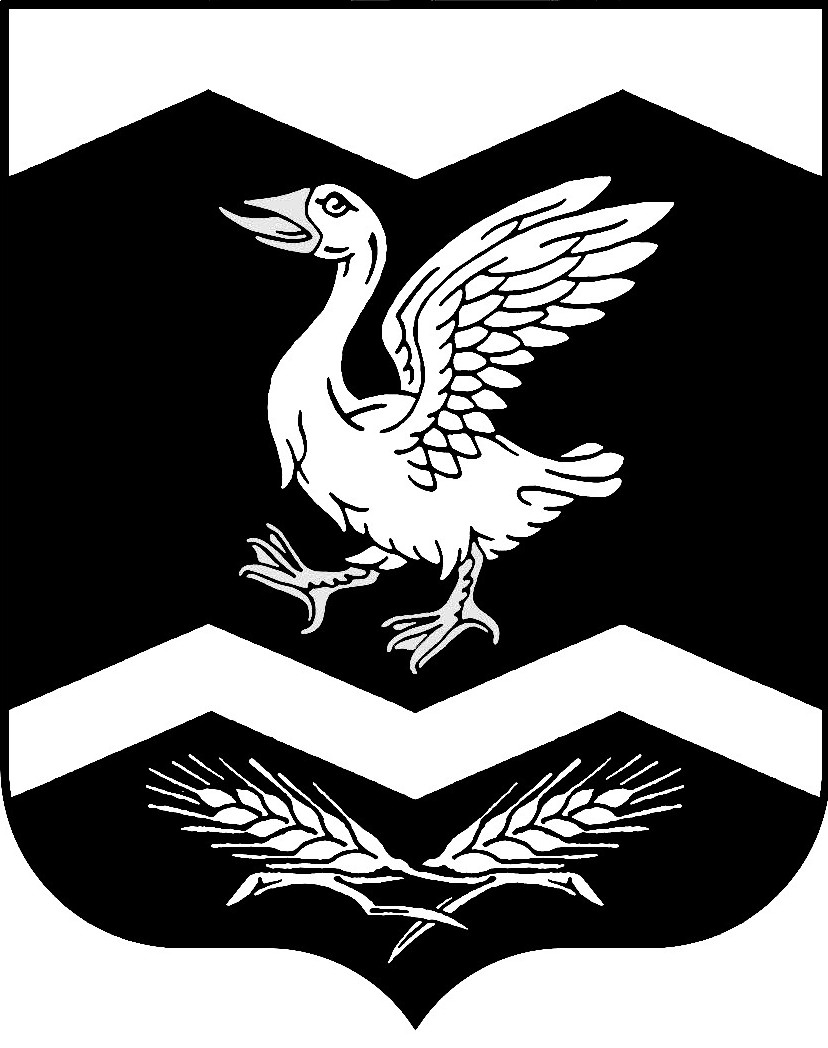 КУРГАНСКАЯ ОБЛАСТЬШАДРИНСКИЙ РАЙОН
АДМИНИСТРАЦИЯ КРАСНОМЫЛЬСКОГО СЕЛЬСОВЕТА
ПОСТАНОВЛЕНИЕот 26. 03. 2021 г.     № 20
с.  Красномыльское Об утверждении Положения о порядке принятия наград, почетных и специальных званий (за исключением научных) иностранных государств, международных организаций, а также политических партий, других общественных объединений и религиозных объединений муниципальными служащими администрации Красномыльского сельсовета	В соответствии с пунктом 10 части 1 статьи 14 Федерального закона   от 02.03.2007 №25-ФЗ «О муниципальной службе в Российской Федерации», руководствуясь Уставом Красномыльского сельсовета,ПОСТАНОВЛЯЮ:	1. Утвердить Положение о порядке принятия наград, почетных и специальных званий (за исключением научных) иностранных государств, международных организаций, а также политических партий, других общественных объединений и религиозных объединений муниципальными служащими администрации Красномыльского сельсовета.	2. Обнародовать настоящее постановление на доске информации в здании Администрации Красномыльского сельсовета.	3. Контроль за исполнением настоящего постановления возложить на управляющего делами Администрации Красномыльского сельсовета Шаврину Е. Н.Глава  Красномыльского  сельсовета                            Г. А.  СтародумоваПриложение к постановлениюАдминистрации Красномыльскогосельсоветаот 26.03.2020 г. № 20ПОЛОЖЕНИЕо порядке принятия наград, почетных и специальных званий (за исключением научных) иностранных государств, международных организаций, а также политических партий, других общественных объединений и религиозных объединений муниципальными служащими администрации Красномыльского сельсовета	1. Настоящим Положением устанавливается порядок принятия с разрешения Главы Красномыльского сельсовета муниципальными служащими администрации Красномыльского сельсовета наград, почетных и специальных званий (за исключением научных) иностранных государств, международных организаций, а также политических партий, других общественных объединений и религиозных объединений, если в их должностные обязанности входит взаимодействие с указанными организациями и объединениями.	2. Муниципальный служащий, получивший награду, почетное или специальное звание либо уведомленный иностранным государством, международной организацией, политической партией, иным общественным объединением или религиозным объединением о предстоящем их получении, в течение трех рабочих  дней представляет Главе Красномыльского сельсовета через уполномоченное должностное лицо  ходатайство о разрешении принять награду, почетное или специальное звание иностранного государства, международной организации, политической партии, иного общественного объединения или религиозного объединения (далее - ходатайство), составленное по форме согласно приложению №1.	3. Муниципальный служащий, отказавшийся от звания, награды, в течение трех рабочих дней представляет Главе Красномыльского сельсовета через уполномоченное должностное лицо уведомление об отказе в получении награды, почетного или специального звания,  иностранного государства, международной организации, политической партии, иного общественного объединения или религиозного объединения (далее - уведомление), составленное по форме согласно приложению №2.	4. Муниципальный служащий, получивший звание, награду до принятия Главой Красномыльского сельсовета решения по результатам рассмотрения ходатайства, передает оригиналы документов к званию, награду и оригиналы документов к ней на ответственное хранение уполномоченному должностному лицу администрации Красномыльского сельсовета в течение трех рабочих  дней со дня их получения.	5. В случае если во время служебной командировки муниципальный служащий получил звание, награду или отказался от них, срок представления ходатайства либо уведомления исчисляется со дня возвращения муниципального служащего из служебной командировки.	6. В случае если муниципальный служащий по не зависящей от него причине не может представить ходатайство либо уведомление, передать оригиналы документов к званию, награду и оригиналы документов к ней в сроки, указанные в пунктах 2 - 4 настоящего Положения, такой муниципальный служащий обязан представить ходатайство либо уведомление, передать оригиналы документов к званию, награду и оригиналы документов к ней не позднее следующего рабочего дня после устранения такой причины.	7. Ходатайство рассматривается Главой Красномыльского сельсовета в течение десяти рабочих дней.	В ходе рассмотрения ходатайства устанавливается вероятное влияние получения награды,  почетного или специального звания на надлежащее, объективное и беспристрастное исполнение муниципальным служащим обязанностей. В случае установления такого влияния Главой  Красномыльского сельсовета принимается решение об отказе в удовлетворении ходатайства муниципального служащего.	8. В случае удовлетворения Главой Красномыльского сельсовета ходатайства муниципального служащего, уполномоченное должностное лицо администрации  Красномыльского сельсовета в течение трех рабочих дней передает такому лицу оригиналы документов к званию, награду и оригиналы документов к ней.	9. В случае отказа Главы Красномыльского сельсовета в удовлетворении ходатайства муниципального служащего, уполномоченное должностное лицо   администрации Красномыльского сельсовета в течение трех рабочих дней  сообщает такому лицу об этом и направляет оригиналы документов к званию, награду и оригиналы документов к ней в соответствующий орган иностранного государства, международную организацию, политическую партию, иное общественное или религиозное объединение.